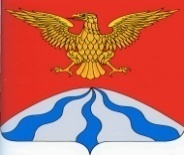 АДМИНИСТРАЦИЯ  МУНИЦИПАЛЬНОГО  ОБРАЗОВАНИЯ«ХОЛМ-ЖИРКОВСКИЙ   РАЙОН»  СМОЛЕНСКОЙ   ОБЛАСТИП О С Т А Н О В Л Е Н И Еот 17.01.2018 № 20	В целях реализации положений Федерального закона от 27.07.2010 № 210-ФЗ «Об организации предоставления государственных и муниципальных услуг», руководствуясь Порядком разработки и утверждения административных регламентов предоставления муниципальных  услуг, оказываемых Администрацией муниципального образования «Холм-Жирковский район» Смоленской области, Уставом муниципального образования «Холм-Жирковский район» Смоленской области, Администрация муниципального образования "Холм-Жирковский район" Смоленской областип о с т а н о в л я е т:1. Утвердить прилагаемый перечень муниципальных услуг (функций), предоставляемых (осуществляемых) Администрацией муниципального образования «Холм-Жирковский район» Смоленской области согласно приложению. 2. Признать утратившим силу постановление Администрации муниципального образования «Холм-Жирковский район» Смоленской области от 25.07.2017 № 400 «Об утверждении перечня муниципальных услуг (функций), предоставляемых (осуществляемых) Администрацией муниципального образования «Холм-Жирковский район» Смоленской области».3.  Контроль  за  исполнением  настоящего  постановления   возложить  на  управляющего делами  Администрации  муниципального образования «Холм-Жирковский  район» Смоленской области  (Е.Н. Каленова).4. Настоящее постановление вступает в силу после дня его подписания.Глава муниципального образования«Холм-Жирковский район»Смоленской области                                                                                  О.П. МакаровПриложениек постановлению Администрации  муниципального образования  «Холм-Жирковский  район»  Смоленской области  от 17.01.2018 № 20П Е Р Е Ч Е Н Ьмуниципальных услуг (функций) предоставляемых (осуществляемых) Администрацией муниципального образования «Холм-Жирковский район» Смоленской областиОб утверждении перечня муниципальных услуг (функций), предоставляемых (осуществляемых) Администрацией муниципального образования «Холм-Жирковский район» Смоленской области№  п/пНаименование муниципальной  услуги (функции)Сведения об  оплате муниципальной услугиНормативно – правовой  акт, устанавливающий порядок предоставления  муниципальной услуги (функции)  и  стандарт ее предоставленияНаименование  исполнителя  (структурное  подразделение, учреждение), ответственного за  предоставление муниципальной  услуги (функции) 1Назначение, расчет и выплата пенсии за выслугу лет лицам, замещавшим муниципальные должности, должности муниципальной службы (муниципальные должности  муниципальной службы)  в органах местного самоуправления  муниципального образования  «Холм - Жирковский район» Смоленской областибесплатноАдминистративный регламент, утвержденный  постановлением Администрации муниципального образования «Холм-Жирковский район» Смоленской области от 08.09.2016 № 427Администрация  муниципального  образования «Холм – Жирковский  район»  Смоленской  области2Выдача справок и выписок  из домовых и похозяйственных книг жителям жилых домов Холм - Жирковского городского поселения Холм - Жирковского района Смоленской областибесплатноАдминистративный регламент, утвержденный  постановлением Администрации муниципального образования «Холм-Жирковский район» Смоленской области от 15.09.2016 № 456Отдел по городскому хозяйству Администрации  муниципального  образования  «Холм – Жирковский  район»  Смоленской  области3Принятие на учет граждан в качестве нуждающихся в жилых помещенияхбесплатноАдминистративный регламент, утвержденный  постановлением Администрации муниципального образования «Холм-Жирковский район» Смоленской области  от 30.12.2013 № 764Отдел по городскому хозяйству Администрации  муниципального  образования  «Холм – Жирковский  район»  Смоленской  области4Признание (непризнание) граждан малоимущимибесплатноАдминистративный регламент, утвержденный  постановлением Администрации муниципального образования «Холм-Жирковский район» Смоленской области  от 30.12.2013 № 763Отдел по городскому хозяйству Администрации  муниципального  образования  «Холм – Жирковский  район»  Смоленской  области5Оформление и выдача разрешения на установку и эксплуатацию рекламной конструкциибесплатноАдминистративный регламент, утвержденный  постановлением Администрации муниципального образования «Холм-Жирковский район» Смоленской области  от 07.09.2015 № 414Отдел по градостроительной  деятельности,  транспорту, связи  и  ЖКХ  Администрации  муниципального  образования  «Холм – Жирковский  район»  Смоленской  области6Выдача градостроительного плана земельного участкабесплатноАдминистративный регламент, утвержденный  постановлением Администрации муниципального образования «Холм-Жирковский район» Смоленской области  от 22.09.2017 № 493Отдел по градостроительной  деятельности,  транспорту, связи  и  ЖКХ  Администрации  муниципального  образования  «Холм – Жирковский  район»  Смоленской  области7Выдача разрешений на ввод в эксплуатацию объектов капитального строительства, в отношении которых выдача разрешений на строительство осуществлялось Администрацией муниципального образования «Холм-Жирковский район» Смоленской областибесплатноАдминистративный регламент, утвержденный  постановлением Администрации муниципального образования «Холм-Жирковский район» Смоленской области от 15.07.2016 № 365Отдел по градостроительной  деятельности,  транспорту, связи  и  ЖКХ  Администрации  муниципального  образования  «Холм – Жирковский  район»  Смоленской  области8Выдача разрешения на строительство при строительстве, реконструкции объекта капитального строительства на территории муниципального образования «Холм-Жирковский район» Смоленской областибесплатноАдминистративный регламент, утвержденный  постановлением Администрации муниципального образования «Холм-Жирковский район» Смоленской области  от 09.01.2017 № 2Отдел по градостроительной  деятельности,  транспорту, связи  и  ЖКХ  Администрации  муниципального  образования  «Холм – Жирковский  район»  Смоленской  области9Перевод жилого помещения в нежилое помещение и нежилого помещения в жилое помещениебесплатноАдминистративный регламент, утвержденный  постановлением Администрации муниципального образования «Холм-Жирковский район» Смоленской области от 15.07.2016 № 362Отдел по градостроительной  деятельности,  транспорту, связи  и  ЖКХ  Администрации  муниципального  образования  «Холм – Жирковский  район»  Смоленской  области10Продление срока действия разрешения на строительствобесплатноАдминистративный регламент, утвержденный  постановлением Администрации муниципального образования «Холм-Жирковский район» Смоленской области  от 15.07.2016 № 367Отдел по градостроительной  деятельности,  транспорту, связи  и  ЖКХ  Администрации  муниципального  образования  «Холм – Жирковский  район»  Смоленской  области11Согласование переустройства и (или) перепланировки жилых помещенийбесплатноАдминистративный регламент, утвержденный  постановлением Администрации муниципального образования «Холм-Жирковский район» Смоленской области от 15.07.2016 № 363Отдел по градостроительной  деятельности,  транспорту, связи  и  ЖКХ  Администрации  муниципального  образования  «Холм – Жирковский  район»  Смоленской  области12Признание помещения муниципального жилищного фонда жилым помещением, жилого помещения непригодным для проживания и многоквартирного дома аварийным и подлежащим сносу или реконструкциибесплатноАдминистративный регламент, утвержденный  постановлением Администрации муниципального образования «Холм-Жирковский район» Смоленской области от 28.06.2016 № 325Отдел по градостроительной  деятельности,  транспорту, связи  и  ЖКХ  Администрации  муниципального  образования  «Холм – Жирковский  район»  Смоленской  области13Предоставление разрешения на условно разрешенный вид использования земельного участкабесплатноАдминистративный регламент, утвержденный  постановлением Администрации муниципального образования «Холм-Жирковский район» Смоленской области от 19.05.2016 № 262Отдел по градостроительной  деятельности,  транспорту, связи  и  ЖКХ  Администрации  муниципального  образования  «Холм – Жирковский  район»  Смоленской  области14Предоставление разрешения на отклонение от предельных параметров разрешенного строительствабесплатноАдминистративный регламент, утвержденный  постановлением Администрации муниципального образования «Холм-Жирковский район» Смоленской области от 19.05.2016 № 261Отдел по градостроительной  деятельности,  транспорту, связи  и  ЖКХ  Администрации  муниципального  образования  «Холм – Жирковский  район»  Смоленской  области15Выдача разрешения на размещение объектов на землях или земельных участках, находящихся в государственной или муниципальной собственности, без предоставления земельных участков и установления сервитутовбесплатноАдминистративный регламент, утвержденный  постановлением Администрации муниципального образования «Холм-Жирковский район» Смоленской области от 02.10.2017 № 515Отдел по градостроительной  деятельности,  транспорту, связи  и  ЖКХ  Администрации  муниципального  образования  «Холм – Жирковский  район»  Смоленской  области16Внесение изменений в разрешение на строительство, выданное Администрацией муниципального образования «Холм-Жирковский район» Смоленской областибесплатноАдминистративный регламент, утвержденный  постановлением Администрации муниципального образования «Холм-Жирковский район» Смоленской области от 12.09.2016 № 473Отдел по градостроительной  деятельности,  транспорту, связи  и  ЖКХ  Администрации  муниципального  образования  «Холм – Жирковский  район»  Смоленской  области17Выдача архивных справок, архивных выписок и архивных копийбесплатноАдминистративный регламент, утвержденный  постановлением Администрации муниципального образования «Холм-Жирковский район» Смоленской области от 15.09.2016 № 457Архивный  отдел  Администрации  муниципального  образования    «Холм – Жирковский  район»  Смоленской  области18Предоставление в собственность земельных участков, на которых расположены здания, сооружениябесплатноАдминистративный регламент, утвержденный  постановлением Администрации муниципального образования «Холм-Жирковский район» Смоленской области от 08.09.2016 № 429Отдел  по  экономике,  имущественным  и  земельным  отношениям   Администрации  муниципального  образования    «Холм – Жирковский  район»  Смоленской  области19Заключение договоров аренды муниципального имущества или безвозмездного пользования (кроме земли)бесплатноАдминистративный регламент, утвержденный  постановлением Администрации муниципального образования «Холм-Жирковский район» Смоленской области от 28.07.2016 № 382Отдел  по  экономике,  имущественным  и  земельным  отношениям   Администрации  муниципального  образования    «Холм – Жирковский  район»  Смоленской  области20Предоставление информации об объектах недвижимого имущества, находящихся в муниципальной собственности муниципального образования «Холм-Жирковский район» Смоленской области и предназначенных для сдачи в арендубесплатноАдминистративный регламент, утвержденный  постановлением Администрации муниципального образования «Холм-Жирковский район» Смоленской области  от 28.07.2016 № 383Отдел  по  экономике,  имущественным  и  земельным  отношениям   Администрации  муниципального  образования    «Холм – Жирковский  район»  Смоленской  области21Подготовка и проведение торгов по продаже муниципального имуществабесплатноАдминистративный регламент, утвержденный  постановлением Администрации муниципального образования «Холм-Жирковский район» Смоленской области от 20.04.2015 № 211Отдел  по  экономике,  имущественным  и  земельным  отношениям   Администрации  муниципального  образования    «Холм – Жирковский  район»  Смоленской  области22Подготовка и проведение торгов на право заключения договоров аренды муниципального имущества муниципального образования «Холм-Жирковский район» Смоленской областибесплатноАдминистративный регламент, утвержденный  постановлением Администрации муниципального образования «Холм-Жирковский район» Смоленской области от 20.04.2015 № 210Отдел  по  экономике,  имущественным  и  земельным  отношениям   Администрации  муниципального  образования    «Холм – Жирковский  район»  Смоленской  области23Приватизация жилищного фонда, расположенного на территории муниципального образования Холм-Жирковского городского поселения Холм-Жирковского района Смоленской областибесплатноАдминистративный регламент, утвержденный  постановлением Администрации муниципального образования «Холм-Жирковский район» Смоленской области от 11.09.2017 № 470Отдел  по  экономике,  имущественным  и  земельным  отношениям   Администрации  муниципального  образования    «Холм – Жирковский  район»  Смоленской  области24Принятие решения о предварительном согласовании предоставления земельного участкабесплатноАдминистративный регламент, утвержденный  постановлением Администрации муниципального образования «Холм-Жирковский район» Смоленской области от 11.10.2017 № 532Отдел  по  экономике,  имущественным  и  земельным  отношениям   Администрации  муниципального  образования    «Холм – Жирковский  район»  Смоленской  области25Утверждение схемы расположения земельного участка или земельных участков на кадастровом плане территориибесплатноАдминистративный регламент, утвержденный  постановлением Администрации муниципального образования «Холм-Жирковский район» Смоленской области от 11.10.2017 № 531Отдел  по  экономике,  имущественным  и  земельным  отношениям   Администрации  муниципального  образования    «Холм – Жирковский  район»  Смоленской  области26Осуществление муниципального земельного контроля на территории Холм-Жирковского района Смоленской областибесплатноАдминистративный регламент, утвержденный  постановлением Администрации муниципального образования «Холм-Жирковский район» Смоленской области от 21.05.2014 № 276Отдел  по  экономике,  имущественным  и  земельным  отношениям   Администрации  муниципального  образования    «Холм – Жирковский  район»  Смоленской  области27Организация отдыха детей в каникулярное время  в  лагерях дневного пребывания, организованных на  базе муниципальных бюджетных образовательных  учреждений, реализующих общеобразовательные программы и в загородных лагерях, расположенных на территории Российской Федерации» в муниципальном образовании «Холм-Жирковский район» Смоленской областибесплатноАдминистративный регламент, утвержденный  постановлением Администрации муниципального образования «Холм-Жирковский район» Смоленской области от 24.03.2015 № 168Отдел  по  образованию  Администрации  муниципального  образования  «Холм – Жирковский  район»  Смоленской  области28Обеспечение прав граждан на получение общедоступного бесплатного начального общего, основного общего, среднего общего  образования по основным общеобразовательным программам» на территории муниципального образования «Холм-Жирковский район» Смоленской областибесплатноАдминистративный регламент, утвержденный  постановлением Администрации муниципального образования «Холм-Жирковский район» Смоленской области от 04.06.2015 № 282  Отдел  по  образованию  Администрации  муниципального  образования  «Холм – Жирковский  район»  Смоленской  области29Обучение программам дополнительного образования различной направленностибесплатноАдминистративный регламент, утвержденный  постановлением Администрации муниципального образования «Холм-Жирковский район» Смоленской области от 04.06.2015 № 281Отдел  по  образованию  Администрации  муниципального  образования  «Холм – Жирковский  район»  Смоленской  области30Присмотр и уход за детьми, осваивающими образовательные программы дошкольного образованиябесплатноАдминистративный регламент, утвержденный  постановлением Администрации муниципального образования «Холм-Жирковский район» Смоленской области от 02.04.2015 № 194Отдел  по  образованию  Администрации  муниципального  образования  «Холм – Жирковский  район»  Смоленской  области31Приём заявлений, постановка на учёт и зачисление детей в образовательные учреждения, реализующие образовательную программу дошкольного образования (детские сады)бесплатноАдминистративный регламент, утвержденный  постановлением Администрации муниципального образования «Холм-Жирковский район» Смоленской области от 12.09.2016 № 442Отдел  по  образованию  Администрации  муниципального  образования  «Холм – Жирковский  район»  Смоленской  области32Предоставление информации о порядке проведения государственной (итоговой) аттестации обучающихся, освоивших образовательные программы основного общего и среднего (полного) общего образования, в том числе в форме единого государственного экзамена, а также информации из базы данных муниципального образования «Холм-Жирковский район» об участниках единого государственного экзамена и о результатах единого государственного экзамена в общеобразовательных учреждениях, расположенных на территории муниципального образования «Холм-Жирковский район» Смоленской областибесплатноАдминистративный регламент, утвержденный  постановлением Администрации муниципального образования «Холм-Жирковский район» Смоленской области от 13.12.2012 № 753Отдел  по  образованию  Администрации  муниципального  образования  «Холм – Жирковский  район»  Смоленской  области33Предоставление общедоступного бесплатного дошкольного образованиябесплатноАдминистративный регламент, утвержденный  постановлением Администрации муниципального образования «Холм-Жирковский район» Смоленской области от 24.03.2015 № 166Отдел  по  образованию  Администрации  муниципального  образования  «Холм – Жирковский  район»  Смоленской  области34Выдача органами опеки и попечительства предварительного разрешения затрагивающего осуществление имущественных прав подопечногобесплатноАдминистративный регламент, утвержденный  постановлением Администрации муниципального образования «Холм-Жирковский район» Смоленской области от 22.06.2012 № 447Орган  опеки  и  попечительства отдела  по  образованию  Администрации  муниципального  образования  «Холм – Жирковский  район»  Смоленской  области35Выдача разрешения на изменение имени ребенка, не достигшего возраста 14 лет, а также на изменение присвоенной ему фамилии на фамилию другого родителябесплатноАдминистративный регламент, утвержденный  постановлением Администрации муниципального образования «Холм-Жирковский район» Смоленской области от 12.09.2016 № 451Орган  опеки  и  попечительства отдела  по  образованию  Администрации  муниципального  образования  «Холм – Жирковский  район»  Смоленской  области36Принятие органами опеки и попечительства решения, обязывающего родителей (одного из них) не препятствовать общению близких родственников с ребенкомбесплатноАдминистративный регламент, утвержденный  постановлением Администрации муниципального образования «Холм-Жирковский район» Смоленской области от 22.06.2012 № 452Орган  опеки  и  попечительства отдела  по  образованию  Администрации  муниципального  образования  «Холм – Жирковский  район»  Смоленской  области37Назначение  опекунов  или  попечителей в отношении недееспособных или не полностью дееспособных гражданбесплатноАдминистративный регламент, утвержденный  постановлением Администрации муниципального образования «Холм-Жирковский район» Смоленской области от 12.09.2016 № 450Орган  опеки  и  попечительства отдела  по  образованию  Администрации  муниципального  образования  «Холм – Жирковский  район»  Смоленской  области38Назначение  опекуном  или  попечителем гражданина, выразившего желание стать опекуном или попечителем несовершеннолетних гражданбесплатноАдминистративный регламент, утвержденный постановлением Администрации муниципального образования «Холм-Жирковский район» Смоленской области от 22.06.2012 № 449Орган  опеки  и  попечительства отдела  по  образованию  Администрации  муниципального  образования  «Холм – Жирковский  район»  Смоленской  области39Выдача заключения о возможности гражданина быть усыновителембесплатноАдминистративный регламент, утвержденный  постановлением Администрации муниципального образования «Холм-Жирковский район» Смоленской области от 22.06.2012 № 446Орган  опеки  и  попечительства отдела  по  образованию  Администрации  муниципального  образования  «Холм – Жирковский  район»  Смоленской  области40Объявление несовершеннолетнего полностью дееспособным (эмансипированным)бесплатноАдминистративный регламент, утвержденный  постановлением Администрации муниципального образования «Холм-Жирковский район» Смоленской области от 22.06.2012 № 450Орган  опеки  и  попечительства отдела  по  образованию  Администрации  муниципального  образования  «Холм – Жирковский  район»  Смоленской  области41Выдача заключения о возможности временной передачи ребенка (детей) в семью граждан, постоянно проживающих на территории Российской ФедерациибесплатноАдминистративный регламент, утвержденный  постановлением Администрации муниципального образования «Холм-Жирковский район» Смоленской области от 12.09.2016 № 452Орган  опеки  и  попечительства отдела  по  образованию  Администрации  муниципального  образования  «Холм – Жирковский  район»  Смоленской  области42Предоставление жилых помещений детям-сиротам и детям, оставшимся без попечения родителей, лицам из числа детей-сирот и детей, оставшихся без попечения родителейбесплатноАдминистративный регламент, утвержденный  постановлением Администрации муниципального образования «Холм-Жирковский район» Смоленской области от 28.02.2017 № 133Орган  опеки  и  попечительства отдела  по  образованию  Администрации  муниципального  образования  «Холм – Жирковский  район»  Смоленской  области43Устройство детей-сирот и детей, оставшихся без попечения родителей, в семьи гражданбесплатноАдминистративный регламент, утвержденный  постановлением Администрации муниципального образования «Холм-Жирковский район» Смоленской области от 12.09.2016 № 453Орган  опеки  и  попечительства отдела  по  образованию  Администрации  муниципального  образования  «Холм – Жирковский  район»  Смоленской  области44Услуги дополнительного образования на территории муниципального образования «Холм-Жирковский район» Смоленской областибесплатноАдминистративный регламент, утвержденный  постановлением Администрации муниципального образования «Холм-Жирковский район» Смоленской области от 14.05.2015 № 251Отдел  по  культуре  и  спорту   Администрации  муниципального  образования  «Холм – Жирковский  район»  Смоленской  области45Предоставление информации о месте и времени проведения праздников и иных культурно-массовых мероприятиях на территории муниципального образования «Холм-Жирковский район» Смоленской областибесплатноАдминистративный регламент, утвержденный  постановлением Администрации муниципального образования «Холм-Жирковский район» Смоленской области от 18.02.2015 № 93Отдел  по  культуре  и  спорту   Администрации  муниципального  образования  «Холм – Жирковский  район»  Смоленской  области